Я - исследователь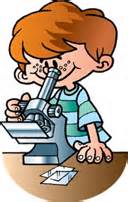 РАБОЧАЯ ТЕТРАДЬВяхина Е.Г   Рабочая тетрадь   к факультативу по формированию основ исследовательской деятельности «Я-исследователь» для обучающихся 5 класса. Дорогие ребята!Рабочая тетрадь разработана  для обучающихся 5 класса к факультативу по формированию основ исследовательской деятельности «Я-исследователь».Тетрадь предназначена для работы в классе и дома. Материалы рабочей тетради помогают формированию исследовательских умений и способности к самостоятельной постановке экспериментов, развитию интереса к естественным наукам, сосредоточенности в работе и наблюдательности, способствуют активизации мышления и творческого подхода к познанию.
В тетради представлены задания, разнообразные по форме и содержанию. Вам предстоит проводить исследования, заполнять паспорт проекта, делать выводы и многому другому.Желаю вам  успехов в формировании навыков исследования.Занимательные опытыВводное занятие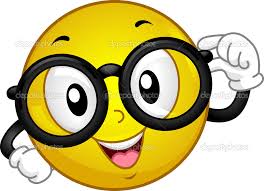 Преподнеси чувствам, воле, способностям многое и многообразно, вперемежку со множеством увлекательного.Ян Амос КоменскийДавайте вспомним похожие слова:исследование…, идти по следу…, расследование…, наследование.Задание №1Письменно ответьте на вопросы- Как и где человек проводит исследования в обыденной жизни? __________________________________________________________________________________________________________________________________________________________________________________________________________________________________________________________________________- Только человек исследует мир или животные тоже умеют это делать? _______________________________________________________________________________________________________________________________________________________________________________________________________- Что такое научные исследования, чем они отличаются от исследований, проводимых в быту?___________________________________________________________________________________________________________________________________________________________________________________________________- Где и как люди используют результаты научных исследований? ___________________________________________________________________________________________________________________________________________________________________________________________________- Что такое эксперимент?_______________________________________________________________________________________________________________________________________________________________________________________________________- Что такое исследование?___________________________________________________________________________________________________________________________________________________________________________________________________Оборудование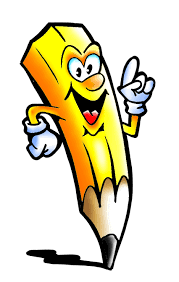 Приглашаем вас к исследованию веществ. Эти вещества находятся рядом с нами, мы используем их в быту, а они оказывают определенное влияние на нас.Задание №1 Вместе с учителем заполните таблицу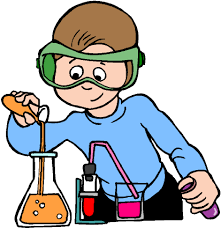 Правила безопасности при проведении опытовРабота с реактивами требует большой аккуратности.Никогда не касайтесь химических реактивов руками без перчаток!2.  Для опытов используйте, по возможности, необходимый минимум химической посуды, принадлежностей, материалов и реактивов. Проводите опыты только в чистой посуде и над столом.3. После опытов помещение надо проветрить, вымыть посуду.4. Выливать или высыпать отработанные реактивыв раковину запрещается!5. Никогда не работайте с реактивами без этикеток. 6. Строго выполняйте порядок и условия действий с веществами и приборами, иначе возможны выбросы веществ в глаза, на лицо, одежду.7.  Никогда не пробуйте на вкус химические вещества.8. Посуду после опытов (пробирки, склянки) тщательно промойте (пробирки – с помощью ерша), ополосните чистой водой и постарайтесь высушить.9. Рабочее место (клеенку и прилегающие части стола) протрите влажной тряпкой, а руки после проведения опытов обязательно вымойте с мылом.ВеществаОпыты, доказывающие движение и взаимодействие частиц вещества.Каждый опыт полезно обдумать! Исследователь ставит цельПроводит опыт (синоним слова – эксперимент)Обдумывает полученные результаты Получает научные выводы.Для того, чтобы сделать научные выводы, необходимо знать, как устроены вещества и какие превращения с ними произошли.Тело – Вещество – Молекула – Атом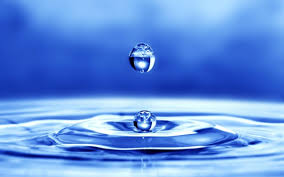 Опыт №1Наблюдение за каплями водыМатериалы и оборудование: вода, предметное стеклоХод работыКапните несколько капель воды на предметное стекло и оставьте его в таком месте, чтобы никто случайно его не разбил.Наблюдайте, за какое время воды на стекле не станет___________ мин.Предположите - куда делась вода? Выскажите свои гипотезы (предположения).К какому извариантов ближе ваш ответ?1. Исчезла.2. Испарилась.3. Молекулы воды из капель на стекле переместились в воздух комнаты (кухни) и стали невидимыми.Алгоритм заполнения паспорта эксперимента!Опыт №2 Наблюдения за каплями настойки валерианы Материалы и оборудование: настойка валерианы, предметное стеклоХод работыКапните несколько капель настойки валерианы на стекло. Отойдите на полметра от блюдца и заметьте, через какое время вы ощутите запах. Через какое время  вместо капли окажется темный налет на стекле?Объясните наблюдения. Выберите один из ответов. Отметьте верный ответ.1. Большинство молекул спирта и валерианы испарились, то есть перешли вгазообразное состояние, а часть веществ осталась на стекле.2. Молекулы спирта исчезли, а молекулы вещества с запахом валерианыостались на стекле.3. Настойка валерианы исчезла.Заполните паспорт эксперимента!Итак, ребята, вы выполнили 2 опыта и теперь соедините их, и дайте сравнительную характеристику каплям воды и настойки валерианы. Создайте самостоятельно сравнительную таблицу и назовите ееВаш вариант Таблица        _________________________________________________Методологические характеристики  исследовательской деятельностиЗадание на развитие логического мышления №1. Нарисуйте фигуры, не отрывая карандаш от бумаги, и не проводя по линии дважды. Задание на определение причинно-следственных связей №2.  Прочитайте текст и предположите все возможные причины. Подчеркните в тексте причину и следствие. - Каждое утро хозяйка сама поливает огурцы. Однажды утром она приходит на огород, а огурцы уже политы. Возможные причины.- Если горит лампочка, то в комнате светло. Лампочка не горит, а в комнате светло. Почему?  Возможные вариантыОбъект исследованияОпределяя объект исследования, следует дать ответ на вопрос: что конкретно исследуется? Объект исследования должен быть обязательно указан в теме.Предмет исследованияОбъект исследования бесконечен в познании. Например, кусок школьного мела может стать объектом исследования, а предметом могут быть разные аспекты его изучения:Мел,  как физическоетело (объект – мел, предмет – физическое тело), Мел, как полезное ископаемое (объект – мел, предмет – полезное ископаемое), Мел, как химическое вещество (объект – мел, предмет – химическое вещество) и т.д. Гипотеза, на доказательство которой направлено исследованиеНачинающим исследователям рекомендую формулировать гипотезу, используя такой образец: «если …………….., то …………………».В одном исследовании может быть только одна гипотеза.Проблема, на решение которой направлено исследованиеПример:Цель исследованияЦель исследовательской работы – это ее конечный результат, ответ на вопрос: «Что хочет получить исследователь в результате своей работы?». Для формулировки цели исследовательской деятельности можно использовать следующие слова-подсказки: разработать план наблюдения за … , дать описание, сравнить, классифицировать, объяснить, установить взаимосвязь, составить … ; определить … .Одно исследование может быть направлено на достижение только одной цели.Задачи исследованияФормулировку задач можно начинать со слов: проанализировать, классифицировать, пронаблюдать, описать, объяснить, сравнить, смоделировать, составить прогноз, разработать, выявить, установить, дать определение, обобщить.В исследовании может стоять 3-5 задач.Методы исследованияСуществует несколько классификаций методов: теоретические (например, анализ, объяснение) и эмпирические (например, опыт, наблюдение); общенаучные (например, описание, сравнение)и частные (например, метод световой микроскопии) и др. Обычно ученику сложно полностью самостоятельно подобрать адекватные методы, поэтому здесь необходима совместная с научным руководителем работа.Вот некоторые методы, используемые в исследовательских проектах биологической направленности (биология, экология, психология):наблюдение, описание, объяснение, тестирование, опыт, эксперимент, анкетирование, интервьюирование, мониторинг.Актуальность исследованияОтветы на следующие вопросы помогут сформулировать актуальность выбранной вами темы:1. Почему необходимо проводить исследования в данном направлении?2. Почему вам необходимо проводить исследование по этой теме?Тема исследованияОказывается, сформулировать тему не так-то просто. Существуют правила, помогающие правильно это сделать.1. Тема исследования формулируется в виде одного назывного предложения.2. В конце темы не должно быть никаких других знаков препинания, кроме точки. Например, исследовательский проект не может называться так: «Легко ли быть молодым?». Правильное название, например, «Проблемы современной молодежи и пути их решения».3. В теме должны быть отражены объект и предмет исследования.4. В теме может быть отражена проблема, на решение которой направлено исследование.5. Повторы слов в теме, объекте и предмете исследования, проблеме не являются ошибкой.6. Количество слов в теме от 5 до 12.УДАЧИ!!!Правила выполнения учебно-исследовательского проекта  на примере выбранной темы.Ребята, на примере выполнения одного эксперимента,  будем усваивать алгоритм исследовательской деятельности.Выполните задания по группамЗадание 1. Приготовить крахмал из картофеля.Задачи:1.Получить крахмал из картофеля в домашних условиях.2.Сравнить его свойства со свойствами крахмала из картофеля (и/или кукурузы), купленного в магазине.Чтобы приготовить крахмал дома, необходимо взять любой картофель, подходит даже мелкий. Хорошо вымытые клубни очистить и все "некрасивые" места вырезать. Затем пропустить через мясорубку или мелко натереть на терке. В массу быстро добавить воду и процедить через тонкую ткань (например, через марлю). Промыть несколько раз, и дать крахмалу отстояться. После этого осторожно слить и использовать крахмал сразу же, чтобы избежать потемнения. Крахмал можно высушить, расстелив тонко на бумаге и часто перемешивая. Если на ощупь влага не чувствуется, крахмал готов и его можно сохранять дольше.Взять по 1 столовой ложке крахмала – картофельного, приготовленного самостоятельно, картофельного (и/или кукурузного), приготовленного промышленным способом. Исследуйте образцы крахмала на цвет, на запах,  потрогайте, разотрите на пальцах. Внесите данные в таблицу.Готовим кисель. Налейте 1 стакан воды, вскипятите. 1 чайную ложку «домашнего» крахмала растворите в половине чашки воды, тоненькой струйкой вылейте в кипящую воду, постоянно помешивая. Добавьте 1 ложку сахара, 1 ложку любого варенья для вкуса. Как только вода с крахмалом закипит, отключайте. Аналогично приготовьте кисель из другого крахмала (берите точно такие же пропорции воды и крахмала). Дайте остыть. Сравните густоту каждого вида киселя. Сравните вкус.Данные внести в таблицу:Задание 2. Определение содержания крахмала в продуктах.Для этого тебе понадобится настойка йода из аптеки, пипетка и картофель. Разрежь картошку пополам и капни на срез каплю йода. Ты увидишь темно-синее окрашивание. Такое окрашивание даёт крахмал. С помощью такой реакции можно обнаружить крахмал в продуктах. Попробуй найти крахмал в некоторых продуктах – выбери те, которые тебе более интересны (йогурты, сметана, колбаса).Ход исследования.1. Возьми одновременно несколько йогуртов разных марок (или несколько образцов других продуктов), запишите их названия и названия фирм-производителей.2.   Прочитай состав на этикетке и отметь, есть ли в составе крахмал. (Иногда производители вместо слова крахмал пишут «загуститель»). 3. Далее надо взять небольшое количество каждого образца, добавить в каждую пробу продукта каплю йода и записать, какое окрашивание получилось. Если окрашивание желто-коричневое, то это цвет самой настойки йода, а крахмала в образце нет. Если ты видишь синий оттенок, то в продукте есть крахмал, причем, чем интенсивнее цвет, тем больше крахмала в продукте.           Исходя из содержания этого  эксперимента,  поставьте для себя все возможные  задачи:          Задачи:1._____________________________________________________________________________________________________________________________________________________________________________________________________2._____________________________________________________________________________________________________________________________________________________________________________________________________3._____________________________________________________________________________________________________________________________________________________________________________________________________Составьте таблицу и запиши в неё все результаты. Сделайте выводы, основываясь на данных результатах опыта.Выводы:1._______________________________________________________________________________________________________________________________________________________________________2.________________________________________________________________________________________________________________________________________________________________________3.________________________________________________________________________________________________________________________________________________________________________Тема исследования_________________________________________________________________________________________________________________________Задания по формированию исследовательских умений и способности к самостоятельной постановке экспериментовГруппа №1 Опыт искусственный «снег »Положите в тарелку несколько камешков, между ними укрепите сухие веточки.На камешки и вокруг них насыпьте 12 столовых ложек поваренной соли. Края тарелки обязательно следует смазать вазелином.После этого аккуратно смочите соль 6-ю столовыми ложками воды и поставьте тарелку в теплое место.Каждый день пипеткой надо добавлять к смеси в тарелку 1–2 ложки воды, и уже на второй день появится «снег» на камешках, а через 15 дней он уже покроет ветки и стенки тарелки.Сущность явления заключается в том, что сухая соль, впитывая воду, растворяется в ней. Полученный концентрированный раствор благодаря капиллярности проникает в промежутки между камнями, в трещины коры, в сосуды веточек, образуя тонкую пленку. Вода испаряется, а соль остается.Этот процесс протекает непрерывно и поэтому «снег» растет в течение нескольких дней.Группа №2 Опыт «геометрия» поваренной солиПоставьте чашку с очень соленой водой на некоторое время в теплое место. Вода постепенно испарится, а поваренная соль выпадет на дне чашки в виде блестящих кубических кристаллов.При кристаллизации поваренная соль всегда принимает форму кубиков. Другие вещества кристаллизуются в других геометрических формах.Группа №3 Опыт по выращиванию кристаллов сахараМожно сделать так, что кристаллы будут не только образовываться в растворе, но и постепенно расти.Попробуйте, например, вырастить кристаллы сахара. Для этого растворите как можно больше сахара в стакане с теплой водой.Затем привяжите короткую нитку к карандашу, сделайте ниткой несколько оборотов вокруг карандаша и положите его на стакан.На нитке в жидкости со временем образуются кристаллы, которые будут постепенно становиться все больше и больше.Постепенно опускайте нитку с растущими на ней кристаллами в сладкую воду, вращая карандаш.При испарении воды сладкая вода будет все более насыщенной, и сахар будет кристаллизоваться на стенках стакана.Оформление паспорта проекта группыСамостоятельная формулировка ТренингиРазвиваем умение давать определения понятиямЗадание: Составьте самостоятельно кроссворд.Словарь терминовАктуальность (от позднелат. actualis– фактически существующий, настоящий, современный) – важность, значительность чего-либо для настоящего момента, современность, злободневность (9).Анализ – мысленное разделение целого на составляющие его части, выделение в нем отдельных сторон, свойств, признаков (3).Выделение главного – определение предмета мысли, сущности определенной информации. Синтезируя полученные в ходе анализа результаты, производят ряд обобщений, оставляя, как правило, в итоге лишь существенное, важное, главное (3).Гипотеза (от греч. hypothesis– предположение, основание) – предположительное суждение, выдвинутое в науке для объяснения какого-либо теоретического обоснования и опытного, экспериментального, эмпирического подтверждения (верификации), необходимых для превращения гипотезы в достоверную научную теорию; немаловажная форма прогресса. (9).Гипотеза (от греч. hipothesis– основание, предположение) – проблематичное, недостоверное знание, выполняющее функции закона или теории; концептуальная модель, которая конструируется либо путем непосредственной схематизации опытных данных, либо преобразованием предметов абстрактных, ранее сформированных в системе теоретического знания. Эмпирически подтвержденная гипотеза становится теорией или законом (1).Диплом (от греч. diploma– сложенный вдвое документ) – свидетельство, выдаваемое как награда за успешное выступление на конкурсе, фестивале; документ, удостоверяющий факт награждения лица или учреждения (например, диплом лауреата конкурса) или присвоения каких-либо прав, свидетельствующий о победе в соревнованиях, на конкурсе и т.п., об общественном признании кого-либо, чего-либо (9).Дискуссия (от лат. discussio– рассмотрение, исследование) – обсуждение какого-либо вопроса на собрании, заседании, в печати; или группы связанных вопросов компетентными лицами с намерением достичь взаимоприемлемого решения. Дискуссия является разновидностью спора, близкой к полемике, и представляет собой серию утверждений, по очереди высказываемых участниками. Заявления последних должны относиться к одному и тому же предмету или теме, что сообщает обсуждению необходимую связность (9).Доказательство – совокупность логических приемов обоснования истинности тезиса. Тезис – суждение, истинность которого надо доказывать. Аргумент – это те истинные суждения, которыми пользуются при доказательстве тезиса. Формулой доказательства, или демонстрацией, называется способ логической связи между тезисом и аргументом (3).Закон – отраженная в системе теоретического знания существенная, устойчивая связь между явлениями (1). Замысел – задуманный план действий или деятельности, намерение, идея, основная мысль художественного произведения (9).Знание – результат духовной деятельности, научного производства; отражение объективной действительности в мышлении человека в теоретически схематизированной и общезначимой форме (1).Идея – мысленный образ чего-нибудь, намерение, план (9).Идея (от греч. idea– вид, образ) – высшая ступень познания, отражающая сущность объекта и способы практической реализации информации о нем, намечающая путь движения познания к новым результатам; единство знания и действия (1).Исследование – изучение специфического проявления всеобщих, универсальных черт, свойств, законов чего-либо, с одной стороны; с другой – изучение конкретных, специальных наук: гуманитарных, физико-математических и пр. Классификация – логическая форма систематизации. Под классификацией понимают распределение по классам множества объектов на основе установления у них признаков и фиксирования определенного местадля каждого объекта. Конкурс (от лат. concursus– стечение, столкновение) – соревнование с целью выявить из числа представленных наиболее достойных участников или наилучшие работы, соискательство на награду, место, звание; конкуренция, соперничество или состязание (9).Конференция (от conferre– собирать в одно место) – собрание, совещание представителей правительственных, научных, общественных идругих организаций, групп, государств для обсуждения тех или иных вопросов, особенно вопросов политики, власти, перспектив общественного развития и т.п. (9).Культура (от лат. сultura– возделывание, обрабатывание) – совокупность видов, результатов и всеобщая технология деятельности человека и общества, следствие того, что человек овладел собственной природой и своими силами. Мировоззрение – система взглядов на объективный мир и место человека в нем, на отношение человека к себе, природе и обществу, а также обусловленные этими взглядами убеждения, идеалы, принципы познания, ценностные ориентации, направления деятельности (1).Моделирование (от фр. modele– образец, прообраз) – воспроизведение характеристик некоторого объекта на другом объекте, специально созданном для их изучения. Этот последний называется моделью (4).Модель (от лат. modulus– мера, образец) – форма и средство познания, любая система (воображаемая или реально существующая), отражающая оригинал, заменяющая его и дающая информацию о нем. Модель может быть создана путем устранения из объекта тех свойств, которые кажутся несущественными, или добавлением тех качеств, которых нет на самом деле. К идеальным моделям относятся теоретические понятия и образы. Программа моделирования постоянно корректируется в ходе исследования. Модель соотносится с объектом и непрерывно видоизменяется (1).Наука – сфера человеческой деятельности, духовное производство, направленное на выработку и систематизацию объективных знаний о действительности, одна из форм общественного сознания, феномен культуры. Обобщение – мысленный переход от отдельных предметов, явлений к их отождествлению; от одной мысли к другой, более общей. Происходит не только мысленное выделение каких-либо свойств, принадлежащих некоторому классу предметов и формирование того вывода, который распространяется на каждый отдельный предмет данного класса, но и обобщение научных теорий. Выстраивают следующую схему результата процесса обобщения: единичное понятие – обобщенное понятие – закон – теория (3).Объект (от лат. obdjectum– предмет) – философская категория, то, на что направлена познавательная или иная деятельность субъекта (4).Объект исследования – изучаемый фрагмент реальности (в эмпирическом исследовании) или абстракция (в теоретическом исследовании) (1).Объяснение – совокупность приемов, помогающих построить достоверные суждения о каком-либо неясном процессе или явлении: сравнение, описание, аналогия, указание на причины, принадлежность к какой-либо системе, реконструкция истории, происхождения, построениемодели и др. В биологии применяют объяснения причинные, системные(функциональные), исторические. Первые устанавливают причины явления, вторые – его место в системе, третьи – воссоздают историю (1).Описание – воспроизведение характеристик объекта для воссоздания в сознании других людей его образа; относительно самостоятельный этап исследования – фиксация результатов наблюдений и экспериментов (1).Практика (от греч. praktikos– деятельный, активный) – все виды и формы человеческой деятельности, результат которых – преобразование природы и общества; основа познания, критерий истины. Структура практики включает потребность, цель, мотив, саму целесообразную деятельность, предмет, средства и результат (1).Предмет исследования – структурная или функциональная модель объекта познания, совокупность законов, которым оно подчиняется (1).Предмет познания – вовлеченные в процесс практической деятельности человека стороны, свойства, отношения реальных объектов, которые в данных исторических условиях подлежат познанию. Предмет познания не тождественен объекту (4).Проект (от лат. projectus– брошенный вперед) – замысел, план (2).Проектирование – процесс создания проекта – прототипа, прообраза предполагаемого или возможного объекта, состояния (2).Реальность (от позднелат. realis– действительный) – существующее в действительности; диалектический материализм различает объективную реальность, т.е. материю, и субъективную реальность, т.е. явления сознания (2).Сравнение – необходимое средство как рационального, так и чувственного познания. На уровне чувственного познания осуществляется сравнение, направленное на выявление внешнего сходства или различия(по цвету, форме, количеству, запаху и т.д.). (3).Сравнение – установление тождества или различия предметов и явлений. Всякое сравнение императивно выявляет либо тождество в различном, либо различие в тождественном.Теория (от греч. theoria– рассмотрение, исследование) – основная форма научного знания, знаковая модель, дающая систематизированное отражение сущности явлений; феномен культуры. Теория включает эмпирические предпосылки (факты, эмпирические обобщения), основания (понятия и законы), следствия. Явление – философская категория, обозначающая внешние свойства и признаки предметов, постигаемые в эмпирическом, чувственном познании (1)ОборудованиеНазвание оборудованияДля чего используется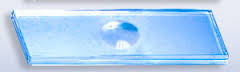 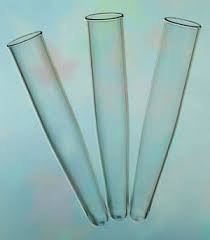 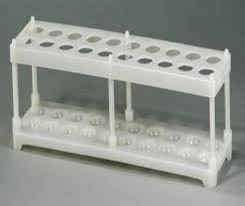 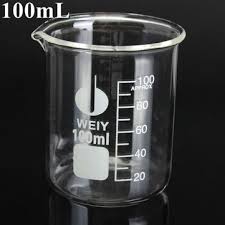 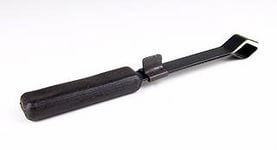 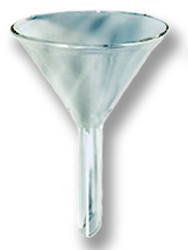 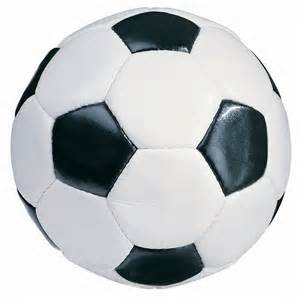 Резина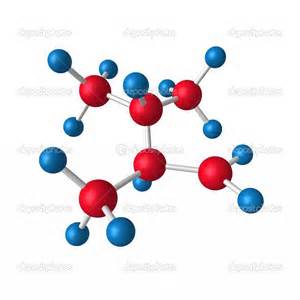 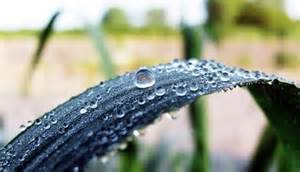 Вода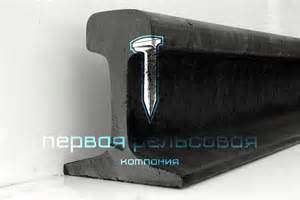 Сталь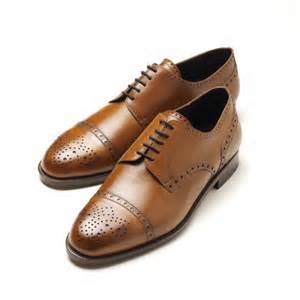 КожаФ.И.О выполняющего экспериментФ.И.О. руководителяНазвание экспериментаТема исследования____________________________________________________Цель исследования___________________________________________________________________________________________________Задачи исследования1.2.3.Вывод 1.2.3.Ф.И.О выполняющего экспериментФ.И.О. руководителяНазвание экспериментаТема исследования____________________________________________________Цель исследования___________________________________________________________________________________________________Задачи исследования1.2.3.Вывод 1.2.3.ЕлкаКонвертТемаОбъектВлияние света на развитие луковицы тюльпанаЛуковица тюльпанаВзаимосвязь строения и функций сердца человека как элемента системы кровообращенияСердце человекаТемаПроблема«Влияние света на развитие луковицы тюльпана»Как свет влияет на развитие луковицы тюльпана?Образцы крахмалаЦветЗапахКонсистенцияКартофельный, приготовленный самостоятельноКартофельный,  приготовленный промышленным способом.Вид крахмалаЦветЗапахКакой на ощупьКакой густоты кисельВкус киселяКрахмал картофельный домашнийКрахмал картофельныйпромышленныйФ.И исполнителя Тема проекта______________________________________________________Цель______________________________________________________________________________________________________________________Задачи 1.___________________________________________________________________________________________________________________________________________________________2.___________________________________________________________________________________________________________________________________________________________3.___________________________________________________________________________________________________________________________________________________________        4. АктуальностьГипотеза_________________________________________________________________________________________________________________________________________________________________________________________________________________________Ход работы экспериментаМатериалы и оборудование:____________________________________________________________________________________________________________________________________________________________________________________________________________________Кратко изложить этапы экспериментаРезультаты экспериментаВыводыИССЛЕИДЕЯОВАТЕЛЬ